Greatest Common FactorThe highest number that divides exactly into two or more numbers. 
It is the "greatest" thing for simplifying fractions!Greatest Common Factor is made up of three wordsGreatest, Common and FactorLet us start with the last word:What is a "Factor" ?Factors are the numbers you multiply together to get another number: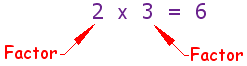 Sometimes we want to find ALL the factors of a number: The factors of 12 are 1,2,3,4,6 and 12 ...

... because 2 × 6 = 12, or 4 × 3 = 12, or 1 × 12 = 12.What is a "Common Factor" ?Let us say you have worked out the factors of two or more numbers:Example: Then the common factors are those that are found in both numbers:Notice that 1,2,3 and 6 appear in both lists? So, the common factors of 12 and 30 are: 1, 2, 3 and 6It is a common factor when it is a factor of two or more numbers.
(It is then "common to" those numbers.)Here is another example:Example: What are the common factors of 15, 30 and 105?The factors that are common to all three numbers are 1, 3, 5 and 15In other words, the common factors of 15, 30 and 105 are 1, 3, 5 and 15What is the "Greatest Common Factor" ?It is simply the largest of the common factors. In our previous example, the largest of the common factors is 15, so the Greatest Common Factor of 15, 30 and 105 is 15 The "Greatest Common Factor" is the largest of the common factors (of two or more numbers) Why is this Useful?One of the most useful things is when we want to simplify a fraction:Example: How could we simplify 12/30 ?At the top we found that the Common Factors of 12 and 30 were 1, 2, 3 and 6, and so the Greatest Common Factor is 6.This means that the largest number we can divide both 12 and 30 evenly by is 6, like this:The Greatest Common Factor of 12 and 30 is 6.And so 12/30 can be simplified to 2/5Finding the Greatest Common FactorHere are three ways:1. You can:find all factors of both numbers (I have an All Factors Tool to help you), then select the ones that are common to both, and then choose the greatest.Example:And another example:2. You can find the prime factors and combine the common ones together:3. And sometimes you can just play around with the factors until you discover it:But in that case you had better be careful you have found the greatest common factor.Greatest Common Factor ToolThere is another easy method, you can use our Greatest Common Factor Tool to find it automatically.Other NamesThe "Greatest Common Factor" is often abbreviated to "GCF", and is also known as:the "Greatest Common Divisor (GCD)", the "Highest Common Factor (HCF)", and also the "Greatest Common Denominator".Numbers (Year 5, General) What is the greatest common factor of 6 and 15?A2B3C6D15The factors of 12 are 1, 2, 3, 4, 6 and 12The factors of 30 are 1, 2, 3, 5, 6, 10, 15 and 30The factors of 15 are 1, 3, 5, and 15The factors of 30 are 1, 2, 3, 5, 6, 10, 15 and 30The factors of 105 are 1, 3, 5, 7, 15, 21, 35 and 105÷ 6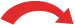 12 = 2 = 30 = 5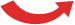 ÷ 6Two NumbersAll FactorsCommon FactorsGreatest
Common FactorExample Simplified
Fraction9 and 12 9: 1,3,9
12: 1,2,3,4,6,121,339/12 » 3/4Two NumbersAll FactorsCommon FactorsGreatest
Common FactorExample Simplified
Fraction6 and 18 6: 1,2,3,6
18: 1,2,3,6,9,181,2,3,666/18 » 1/3Two NumbersThinking ...Greatest
Common FactorExample Simplified
Fraction24 and 1082 × 2 × 2 × 3 = 24, and
2 × 2 × 3 × 3 × 3 = 1082 × 2 × 3 = 1224/108 » 2/9Two NumbersThinking ...Greatest
Common FactorExample Simplified
Fraction9 and 123 × 3 = 9 and 3 × 4 = 1239/12 » 3/4What is the greatest common factor of 45 and 105?A15B25C35D45What is the greatest common factor of 24 and 40?A4B6C8D12What is the greatest common factor of 27 and 126?A6B9C18D27 What is the greatest common factor of 72 and 162?A9B18C20D24What is the greatest common factor of 144, 216 and 324?A12B18C24D36